Burtsev  YuriyExperience:Documents and further information:WELDER APPROVAL TEST CERTIFICATEPosition applied for: WelderDate of birth: 22.06.1965 (age: 52)Citizenship: &mdash;Residence permit in Ukraine: NoCountry of residence: UkraineCity of residence: SevastopolContact Tel. No: +38 (069) 272-79-04 / +38 (099) 497-04-02E-Mail: Yurij.burtzew@yandex.ruU.S. visa: NoE.U. visa: NoUkrainian biometric international passport: Not specifiedDate available from: 01.11.2012English knowledge: PoorMinimum salary: 4000 $ per month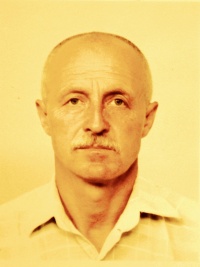 PositionFrom / ToVessel nameVessel typeDWTMEBHPFlagShipownerCrewingWelder05.06.2014-06.06.2014Mekhanik Kovtun-RUSSIA&mdash;Welder25.04.2014-17.05.2014Maironis-&mdash;Welder27.03.2014-25.04.2014Balandis-&mdash;Welder15.02.2014-27.03.2014Aleksandr Kosarev-&mdash;Welder10.01.2014-11.02.2014Admiral Starikov-&mdash;Able Seaman15.02.2013-04.09.2013Frio IonianRefrigerator-MONRJVIAAstra inco rporated&mdash;Welder25.01.2012-00.00.0000MORE SODRUJESTV-&mdash;Welder06.12.2013-00.00.0000Admiral Shabalin-&mdash;